浙江音乐学院校园地图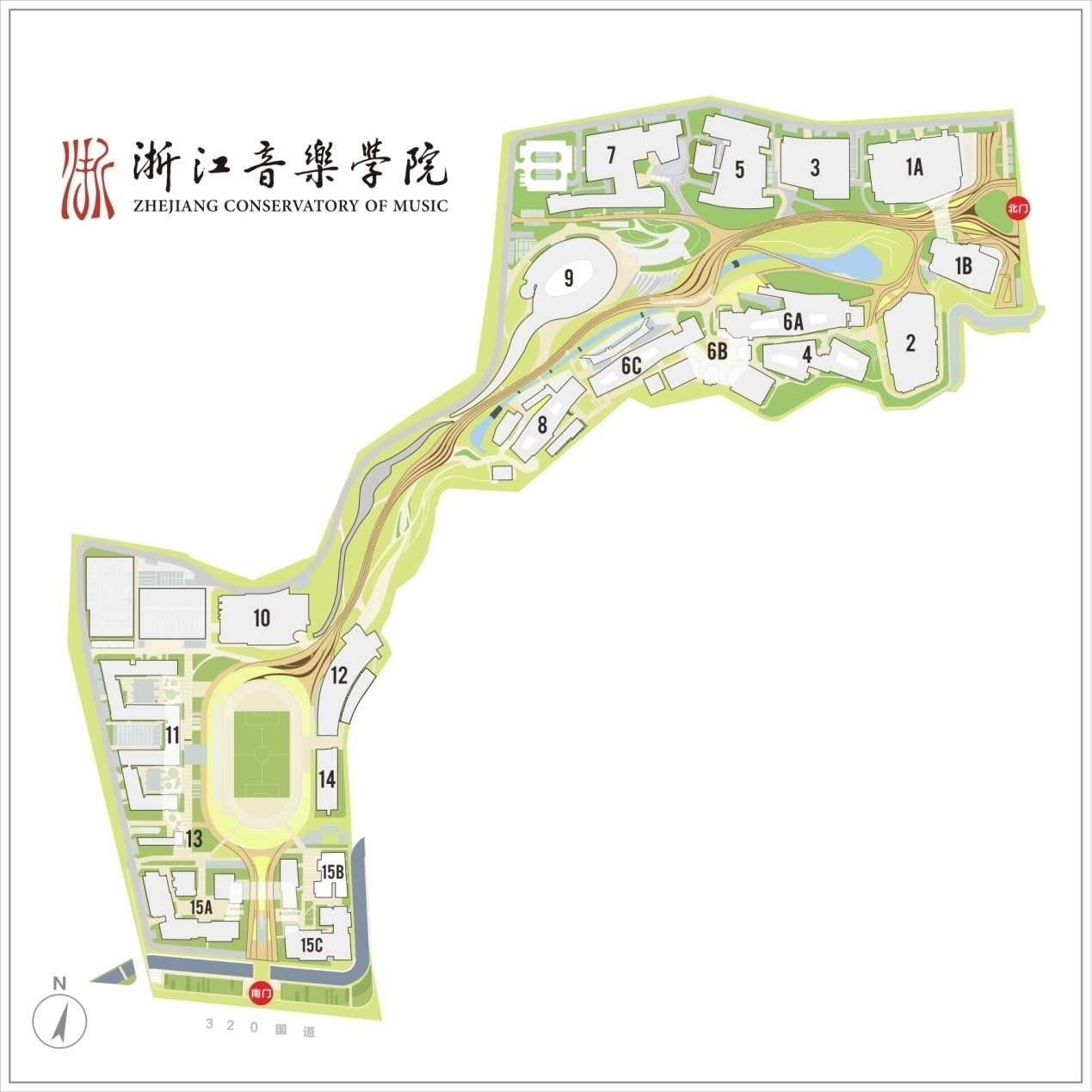 学校地址：浙江省杭州市西湖区转塘街道浙音路1号